ИНФОРМАЦИЯ о произошедших за 6 месяца 2018 года дорожно-транспортных происшествиях (далее – ДТП) с участием детей и подростков в возрасте до 16 лет.Анализ дорожно-транспортных происшествий с участием детей и подростков до 16 лет в Республике Коми свидетельствует о снижении в 2018 году количество ДТП с участием несовершеннолетних по сравнению с аналогичным периодом прошлого года (далее – АППГ). Так, на дорогах республики зарегистрировано 69 ДТП (АППГ – 77), в которых число несовершеннолетних получивших травмы уменьшилось на 12,8% (с 86 до 75) и один ребенок погиб (АППГ – 4). По неосторожности детей произошло 17 ДТП (АППГ – 26).Обращаем Ваше внимание, что рост числа ДТП с участием несовершеннолетних отмечается в следующих городах и районах республики: Сыктывкар 30 (АППГ – 23), Инта 1 (АППГ – 0), Усинск 7 (АППГ – 1), Сосногорск 6 (АППГ – 4) и Ижемский 1 (АППГ – 0).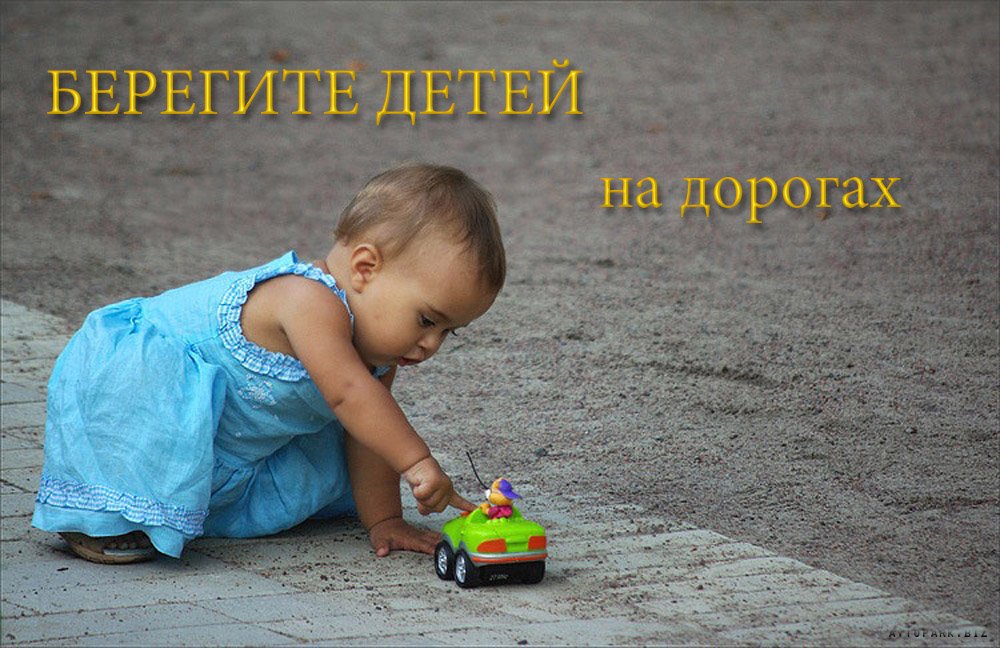 Анализ аварийности с участием несовершеннолетних за 6 месяцев 2018 годаАнализ дорожно-транспортных происшествий с участием детей и подростков до 16 лет в Республике Коми свидетельствует о том, что в 2018 году количество ДТП с участием несовершеннолетних по сравнению с аналогичным периодом прошлого года (далее - АППГ) снизилось. Так, на дорогах республики зарегистрировано 69 ДТП (АППГ – 77), в которых число несовершеннолетних получивших травмы уменьшилось на 12,8% (с 86 до 75) и один ребенок погиб (АППГ – 4). По неосторожности детей произошло 17 ДТП (АППГ – 26).Рост числа ДТП с участием несовершеннолетних отмечается в следующих городах и районах республики: Сыктывкар 30 (АППГ – 23), Инта 1 (АППГ – 0), Усинск 7 (АППГ – 1), Сосногорск 6 (АППГ – 4), Ижемский 1 (АППГ – 0).Общее количество ДТП за прошедшие месяцы: январь – 15 (21,7%), февраль 12 (17,4%), март 16 (23,2%), апрель 3 (4,3%), май 11 (15,9%), июнь 12 (17,4%).Распределение ДТП по дням недели: наибольшее количество ДТП произошло в среду — 13 ДТП (18,8%), а также в пятницу и субботу – по 12 ДТП (17,4%), наименьшее число ДТП произошло в воскресенье 6 ДТП (8,7%).ДТП по времени суток: – 6:00-9:00 – 8 (11,6%);– 9:00-12:00 – 7 (10,1%);– 12:00-15:00 – 14 (20,3%); – 15:00-18:00 – 22 (31,9%); – 18:00-21:00 – 13 (18,8%);– 21:00-24:00 – 3 (4,3%);– 00:00-3:00 – 2 (2,9%).В светлое время суток произошло 45 ДТП, в темное время 24. Распределение пострадавших по возрастным категориям:– до 2-х лет: 5 (6,6%) детей. – от 3 до 6 лет: 16 (21%) несовершеннолетних.– от 7 до 10 лет: 34 (44,7%) несовершеннолетних.– от 11 до 15 лет: 21 (27,6%) несовершеннолетних.Таким образом, наибольший процент пострадавших – это дети в возрасте от 7 до 10 лет.Из 76 пострадавших детей – 47 мальчиков и 29 девочек.Распределение пострадавших несовершеннолетних по категориям участников дорожного движения: 32 пешехода (из них 1 погиб), 35 пассажиров, 7 велосипедистов, 1 водитель мопеда и 1 иной участник дорожного движения. В 31 зарегистрированном ДТП (44,9% от общего числа ДТП) (АППГ- 45) с участием детей – пешеходов, 31 несовершеннолетний получил травмы и один ребенок погиб. Все пострадавшие дети – пешеходы получили травмы в населенных пунктах. 9 детей – пешеходов в момент ДТП находились в сопровождении взрослых. Распределение детей - пешеходов по возрастным категориям:ДТП по времени суток:На пешеходных переходах пострадали 11 детей (34,4%), из них 3 были в сопровождении родителей, из которых один ребенок погиб (все в г. Сыктывкаре). По собственной неосторожности пострадали 13 несовершеннолетних пешеходов (40,6%) из них 5 были в сопровождении взрослых (гг. Сыктывкар, Ухта, Печора, Удорский район). Причины ДТП по неосторожности детей: – переход проезжей части вне пешеходного перехода (вне его видимости) – 2;– переход проезжей части вне пешеходного перехода, в зоне его видимости – 5 ребенок (1 в сопровождении взрослого);– выход на проезжую часть из-за препятствия – 2;– перед близко идущим ТС – 1 (1 ребенок в сопровождении взрослого);– на красный сигнал светофора – 2 (1 в сопровождении матери – погиб);– игра на проезжей части – 0;– нарушение ПДД пешеходом при перемещении по обочине, краю ПЧ – 1 (без сопровождения взрослых).Световозвращающие элементы присутствовали на одежде у 12 (37,5%) несовершеннолетних – пешеходов. В темное время суток пострадали 8 (25%) несовершеннолетних пешеходов из них световозвращающие элементы были у 3 детей.15 из 31 ДТП произошли по маршруту «Дом – Школа – Дом».В 29 ДТП (42% от общего числа ДТП) (АППГ – 25) пострадали 35 несовершеннолетних пассажиров. Из 35 несовершеннолетних пассажиров 21 (60%) – перевозился с использованием детских удерживающих систем или ремней безопасности.Распределение ДУС:Один ребенок в момент ДТП находился на руках матери, один в автокресле установленном с нарушениями и один являлся пассажиром мотоцикла. 29 несовершеннолетних в момент ДТП находились на заднем пассажирском сидении, 5 на переднем. 19 пострадавших получили травмы вне населенного пункта, в населенном пункте в ДТП пострадали 16 несовершеннолетних. Распределение ДТП по категориям дорог:В 14 ДТП (48,3%) дети находились в ТС виновника, а в 17 ДТП (58,6%) в автомашине иностранного производства. В 7 ДТП (10,1% от общего числа ДТП) (АППГ – 5) в качестве водителя велосипеда пострадали 7 несовершеннолетних. По собственной неосторожности пострадали 3 детей (гг. Сыктывкар, Сосногорск, Княжпогостский район). Причины ДТП по неосторожности детей: - Нарушение п. 24.3 ПДД РФ – 2. - Нарушение п. 24.6 ПДД РФ – 1.В 1 ДТП (1,4% от общего числа ДТП) (АППГ – 2) пострадал 1 несовершеннолетний водитель мопеда (г. Сосногорск). В 1 ДТП (1,4% от общего числа ДТП) (АППГ – 0) пострадал 1 несовершеннолетний в качестве иного участника дорожного движения (Усть-Цилемский район). Таким образом, за шесть месяцев 2018 года по неосторожности детей произошло 17 ДТП (24,6%) (АППГ – 25). По сравнению с аналогичным периодом прошлого года количество ДТП, где усматривается вина несовершеннолетних, сократилось.Стаж водителей (виновников) ДТП с участием несовершеннолетних:*3-ое водителей скрылись с места ДТП, 1 ДТП произошло с участием водителя, не имеющего водительского удостоверения. По вине водителей, управляющих транспортными средствами в состоянии опьянения зарегистрировано 5 ДТП (гг. Сыктывкар – 2, Ухта, Усинск и Усть – Цилемский район).ВремяКол. детейПроцент0 –2 года003 – 6 лет721,9%7 – 10 лет1546,9%11 – 15 лет1031,3%ВремяКол. детейПроцент6:00 – 9:00412,9%9:00 – 12:0026,5%12:00 – 15:00 825,8%15:00 – 18:00 1238,7%18:00 – 21:00 412,9%21:00 – 24:0013,2%Вид УУКол. детейПроцентАвтолюлька14,8%Автокресло1047,6%Ремень безопасности1047,6%Значение дорогиКол. ДТППроцентФедеральная13,4%Региональная или местная 1344,8%Муниципальная1551,7%СтажКол. водителейПроцент0 до 5 лет710,1%От 5 до 10 лет2029%От 10 до 15 лет 1318,8%Более 15 лет 2536,2%